Новый год – праздник, который ждут все дети, это самый долгожданный и весёлый праздники, конечно же – подарки. Ежегодная новогодняя благотворительная акция "Наши дети" проходит в нашей стране  уже не первый раз. В этом году она продлится  до 10 января 2021 года. Задачи акции - оказать помощь, поздравить с праздниками, окружить вниманием и заботой детей, в первую очередь, тех, кто по ряду жизненных обстоятельств  в этом наиболее нуждается, а также максимально вовлечь ребят в праздничные мероприятия.К благотворительной акции с радостью присоединились и работники государственного учреждения «Территориальный центр социального обслуживания населения Бешенковичского района». Накануне новогодних празднеств  работники центра поздравили Третьякову Каролину и троих детишек из семьи Щуко. Надеемся, что нам удалось подарить новогоднее настроение каждому ребёнку, заставить  поверить в чудо и сделать этот Новый год незабываемым.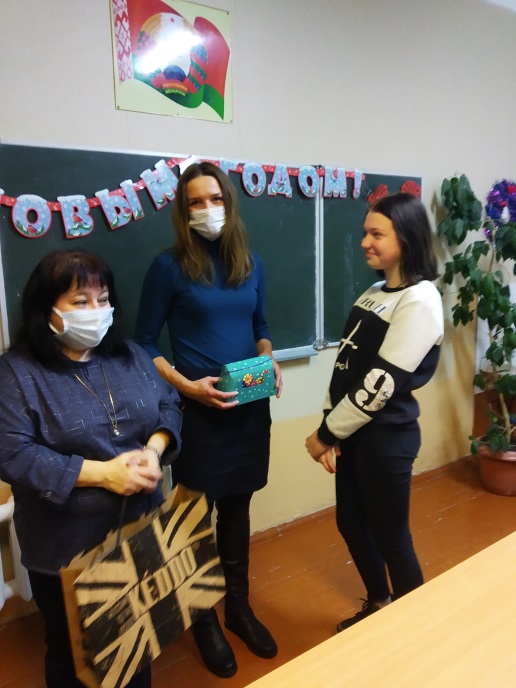 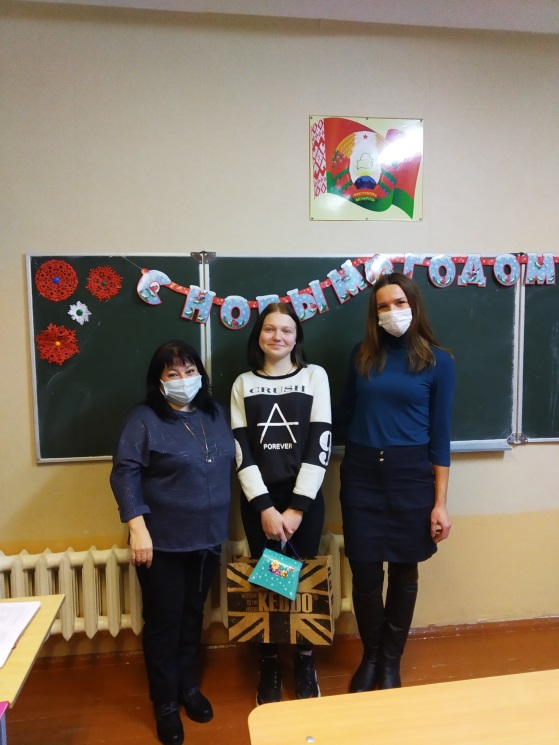 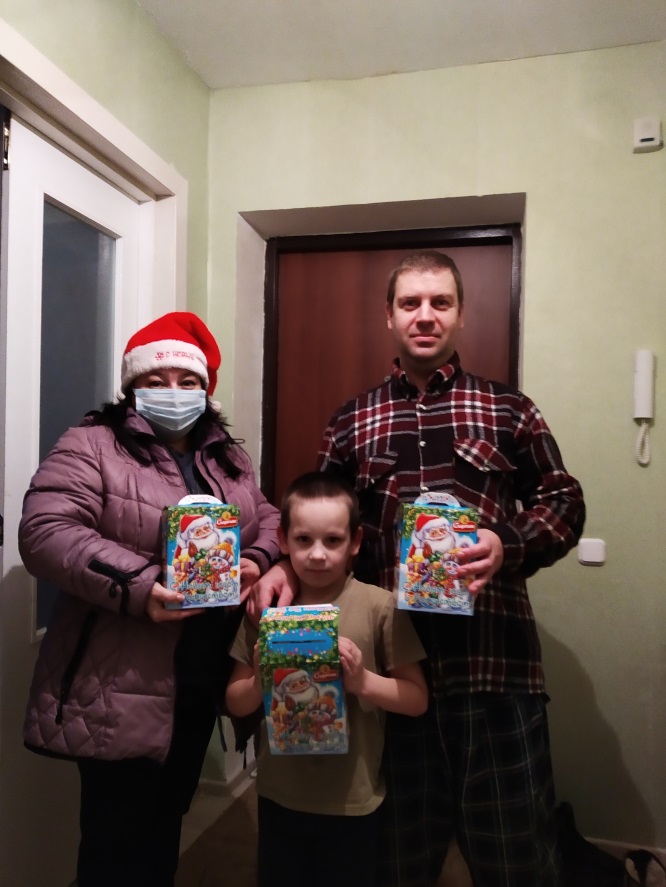 